                                                   Fiscal Services 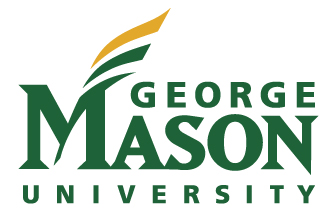 Travel OfficeThe personal mileage rate is $0.575 per mile effective January 1, 2015. For additional information on this change, visit Transportation in the Local Area and Personal Vehicles pages. January 05, 2015 